DATI ANAGRAFICI STUDENTE:Cognome: _____________________________________________ Nome: ______________________________________nato/a a ___________________________________________________________ il ______________________________residente in via _____________________________________ città__________________________________ prov. _____ Codice Fiscale:  _____________________________________ n. cellulare (dello studente):   _________________________  mail: ________________________________________________________      classe e sezione: _____________________Informazioni importanti sullo studente (allergie/intolleranze, esigenze particolari, ecc.): ___________________________________________________________________________________________________________________________________________________________________________________________________________________________________________________________________________________________________________________________________DATI FAMILIARI:Cognome e nome padre:  _____________________________________________________________________________Cognome e nome madre: _____________________________________________________________________________Tel. casa: ____________________________________   n. cell. padre:_________________________________________n. cell. madre: ________________________________  altro n. telefonico:  _____________________________________mail genitori: _______________________________________________________________________________________AUTORIZZAZIONE USCITA DEL MINOREIl sottoscritto/a  ___________________________________________________   AUTORIZZA □    NON AUTORIZZA □mio/a figlio/a ad uscire in autonomia, al termine delle attività dell’HUB. In caso di NON AUTORIZZAZIONE, il minore sarà ripreso dal/dalla Sig./Sig.ra: ___________________________________________ Doc.  ___________________________									Firma                                                                                                                                                   _______________________________   									      _______________________________INFORMATIVA PER I BENEFICIARI PARTECIPANTI AL PROGETTO Dati raccolti dai partnerL'atelier KOINE', 2016-ADN-00251L’organizzazione LA LANTERNA DI DIOGENE COOPERATIVA SOCIALE ONLUS  (di seguito, il “Soggetto proponente” o il “Titolare”), in qualità di Titolare del trattamento, ai sensi e per gli effetti dell’art. 13 del Regolamento UE n. 679 del 2016 (di seguito, il “Regolamento Privacy”) e successive modifiche ed integrazioni, raccoglie e successivamente tratta i dati personali (incluse le particolari categorie di dati cui all’art. 9 del Regolamento Privacy) dei soggetti beneficiari che intendono partecipare (di seguito, l’“Interessato”) al progetto denominato L'atelier KOINE', 2016-ADN-00251 (di seguito, il “Progetto”), proposto dal medesimo e finanziato da CON I BAMBINI Impresa sociale S.r.l. (di seguito, “CON I BAMBINI”) .I dati personali dell’Interessato vengono raccolti, in nome e per conto del Soggetto proponente, presso AGAPE Società Cooperativa onlus – sede legale viale 1° maggio , 37 – 00013 Fonte Nuova (RM) (di seguito, il “Partner”), il quale – a sua volta – risulta autonomo Titolare del trattamento dei predetti dati, laddove li tratti per finalità proprie e diverse dalla realizzazione del Progetto.1.	Finalità e modalità del trattamento.I dati personali dell’Interessato sono trattati per il perseguimento delle seguenti finalità:partecipazione dell’Interessato al Progetto;adempimenti strettamente connessi alla realizzazione del Progetto;adempimento di specifici obblighi previsti dalla legge, da un regolamento o dalla normativa comunitaria;ricontatto, da parte di CON I BAMBINI, mediante intervista diretta o questionario, per avere un feedback sull’avvenuta partecipazione al Progetto.Il trattamento dei dati personali avviene, sotto l’autorità del Titolare del trattamento, da parte di soggetti specificamente Designati, autorizzati ed istruiti al trattamento ai sensi dell’art. 2-quaterdecies del D.Lgs. 30 giugno 2003, n. 196 (di seguito, il “Codice Privacy”) e dell’art. 29 del Regolamento Privacy, mediante strumenti manuali, informatici o telematici, con logiche strettamente correlate alle finalità e comunque in modo da garantire la riservatezza e la sicurezza dei dati personali.I dati personali dell’Interessato verranno inizialmente raccolti in un database cartaceo e/o informatico che il Partner del Progetto invierà al Soggetto proponente. Successivamente, il Soggetto proponente inserirà i medesimi in una piattaforma informatica di proprietà congiunta di CON I BAMBINI e della Fondazione CON IL SUD, denominata “Chairos”; quest’ultimi soggetti assicurano e garantiscono all’Interessato di aver predisposto misure di sicurezza assolutamente adeguate alla protezione e alla tutela della citata piattaforma informatica.Infine, al termine del Progetto, all’Interessato – previo suo consenso – potrà essere richiesto di compilare un questionario o di effettuare un’intervista, al fine di avere un riscontro in merito alla bontà e all’efficacia del Progetto cui ha partecipato.2.	Base giuridica del trattamento, natura del conferimento e conseguenze di un eventuale rifiuto, consenso dell’Interessato.Con riferimento alle finalità di cui al precedente paragrafo 1, punti 1., 2. e 3., il conferimento dei dati personali è facoltativo ma costituisce requisito necessario per la partecipazione al Progetto. Infatti, il mancato conferimento determina l’impossibilità di prenderne parte; pertanto, la base giuridica del relativo trattamento è l’espresso consenso dell’Interessato, ai sensi dell’art. 6, comma 1, lett. a) del Regolamento Privacy.Anche in merito alla finalità di cui al precedente paragrafo 1, punto 4., il conferimento dei dati personali è facoltativo e, in sua assenza, CON I BAMBINI non potrà ricontattare l’Interessato per avere un feedback, mediante intervista diretta o questionario, sulla sua avvenuta partecipazione al Progetto; pertanto, anche in tale circostanza la base giuridica del relativo trattamento è l’espresso consenso dell’Interessato, ai sensi dell’art. 6, comma 1, lett. a) del Regolamento Privacy.3.	Soggetti o categorie di soggetti ai quali i dati personali possono essere comunicati e ambito di comunicazione.In relazione alle finalità del trattamento sopra indicate, e nei limiti strettamente pertinenti alle medesime, i dati personali dell’Interessato saranno comunicati in Italia o comunque all’interno della UE, ai seguenti soggetti, ai fini della realizzazione del Progetto:(i) alle pubbliche Autorità, ove imposto dalla legge o su loro richiesta;(ii) alle strutture e/o società esterne di cui il Soggetto proponente si avvale, preposte allo svolgimento di attività connesse, strumentali o conseguenti alla realizzazione del Progetto;iii) ad altri Partner del Progetto, espressamente incaricati di valutare gli impatti e le ricadute sociali generati dalle attività realizzate;(iv) ad eventuali consulenti esterni, se non designati per iscritto Responsabili del trattamento;(v) a CON I BAMBINI Impresa sociale S.r.l. e alla Fondazione con il Sud, in ragione del fatto che i dati personali dell’Interessato verranno caricati nella piattaforma informatica denominata “Chàiros”, di loro proprietà congiunta.I soggetti sopra indicati, ai quali i dati personali dell’Interessato saranno o potranno essere comunicati (in quanto non designati per iscritto Responsabili del trattamento), tratteranno i dati personali in qualità di Titolari del trattamento ai sensi del Regolamento Privacy, in piena autonomia, essendo estranei all’originario trattamento eseguito dal Soggetto proponente.Un elenco dettagliato e costantemente aggiornato di questi soggetti, con la indicazione delle rispettive sedi, è sempre disponibile presso la sede legale del Soggetto proponente.4.	Diritti dell’interessato.Gli artt. 15 e segg. del Regolamento Privacy conferiscono all’Interessato il diritto di ottenere:la conferma dell’esistenza o meno di dati personali che lo riguardano, anche se non ancora registrati, e la loro comunicazione in forma intelligibile;l’indicazione dell’origine dei dati personali, delle finalità e modalità del trattamento, della logica applicata in caso di trattamento effettuato con l’ausilio di strumenti elettronici, degli estremi identificativi del titolare;l’aggiornamento, rettifica, integrazione, cancellazione, trasformazione in forma anonima o il blocco dei dati trattati in violazione di legge – compresi quelli di cui non è necessaria la conservazione in relazione agli scopi per i quali i dati sono raccolti o successivamente trattati – l’attestazione che tali operazioni sono state portate a conoscenza, anche per quanto riguarda il loro contenuto, di coloro ai quali i dati sono stati comunicati o diffusi, eccettuato il caso in cui tale adempimento si riveli impossibile o comporti un impiego di mezzi manifestamente sproporzionato rispetto al diritto tutelato.L’Interessato ha inoltre il diritto:di revocare in qualsiasi momento il consenso prestato al trattamento dei dati personali (senza pregiudizio della liceità del trattamento basata sul consenso prestato prima della revoca);di opporsi, in tutto o in parte, per motivi legittimi, al trattamento dei dati personali che lo riguardano, ancorché pertinenti allo scopo della raccolta;di opporsi, in tutto o in parte al trattamento di dati personali che lo riguardano a fini di invio di materiale pubblicitario o di vendita diretta o per il compimento di ricerche di mercato o di comunicazione commerciale;di proporre reclamo al Garante per la protezione dei dati personali nei casi previsti dal Regolamento Privacy.Per conoscere l’elenco dettagliato e costantemente aggiornato dei soggetti cui i dati personali dell’Interessato possono essere comunicati e per esercitare i diritti di cui agli artt. 15 e segg. del Regolamento Privacy, secondo le modalità di cui all’art. 12 del Regolamento Privacy e nei limiti di cui all’art. 2-undecies del Codice Privacy, il medesimo può rivolgersi al Titolare del trattamento LA LANTERNA DI DIOGENE COOPERATIVA SOCIALE ONLUS con sede legale in MENTANA (RM), telefono 069090604, email INFO@LANTERNADIDIOGENE.ITI dati di contatto del Responsabile della Protezione dei Dati (ai sensi dell’art. 37 del Regolamento privacy) designato dal Soggetto proponente sono reperibili al seguente link www.lanternadidiogene.it/privacy Durata del Trattamento.Fatti salvi gli obblighi di legge, i dati personali dell’Interessato saranno conservati per il periodo di tempo necessario alla realizzazione del Progetto. Nonostante quanto precede, il Soggetto proponente potrà conservare taluni dati personali anche dopo la cessazione del trattamento e ciò esclusivamente per difendere o far valere un proprio diritto ovvero nei casi previsti dalla legge o per effetto dell’ordine di un’autorità giudiziale o amministrativa.CONSENSO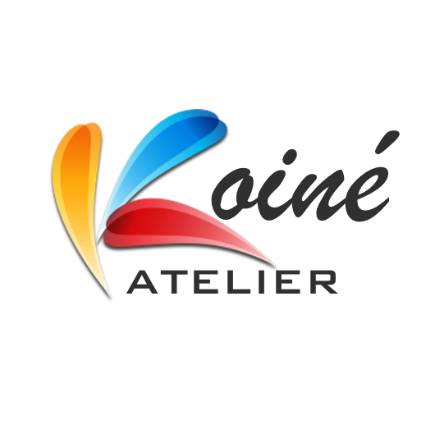 MODULO DI ISCRIZIONE PER L’HUB: TU HAI LE CAPACITA’ USALEpresso la scuola:I.C. “L. CAMPANARI”[Per minori di età o persone soggette a tutela legale]ai sensi degli artt. 6 e 9 del Regolamento PrivacyIl sottoscritto nome______________________________________________ cognome _____________________________________ in qualità di genitore/tutore legale di (Interessato):nome______________________________________________ cognome _____________________________________ letta l’informativa che precede:		presta il consenso			nega il consensoalla partecipazione dell’Interessato al Progetto, nei termini e con le modalità indicati nell’informativa stessa;		presta il consenso			nega il consensoal ricontatto, da parte di CON I BAMBINI, mediante intervista diretta o questionario, per avere un feedback sull’avvenuta partecipazione al Progetto.Luogo _____________  Data__________________Firma________________________________________(Il genitore/tutore legale dell’Interessato)________________________________________(Il genitore/tutore legale dell’Interessato)